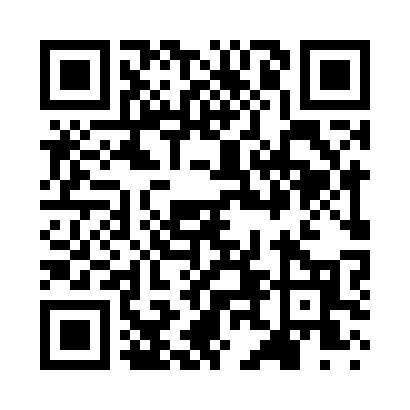 Prayer times for Belmont Farms, Ohio, USAMon 1 Jul 2024 - Wed 31 Jul 2024High Latitude Method: Angle Based RulePrayer Calculation Method: Islamic Society of North AmericaAsar Calculation Method: ShafiPrayer times provided by https://www.salahtimes.comDateDayFajrSunriseDhuhrAsrMaghribIsha1Mon4:236:041:385:409:1210:542Tue4:236:051:395:409:1210:533Wed4:246:051:395:409:1210:534Thu4:256:061:395:409:1210:525Fri4:266:071:395:409:1110:526Sat4:276:071:395:419:1110:517Sun4:286:081:395:419:1110:518Mon4:296:091:405:419:1010:509Tue4:306:091:405:419:1010:4910Wed4:316:101:405:419:0910:4811Thu4:326:111:405:419:0910:4812Fri4:336:121:405:419:0810:4713Sat4:346:121:405:419:0810:4614Sun4:356:131:405:409:0710:4515Mon4:366:141:405:409:0710:4416Tue4:386:151:415:409:0610:4317Wed4:396:161:415:409:0510:4218Thu4:406:161:415:409:0410:4119Fri4:416:171:415:409:0410:3920Sat4:436:181:415:409:0310:3821Sun4:446:191:415:409:0210:3722Mon4:456:201:415:399:0110:3623Tue4:476:211:415:399:0010:3524Wed4:486:221:415:399:0010:3325Thu4:496:231:415:398:5910:3226Fri4:516:241:415:388:5810:3027Sat4:526:251:415:388:5710:2928Sun4:536:261:415:388:5610:2829Mon4:556:271:415:378:5510:2630Tue4:566:281:415:378:5310:2531Wed4:576:291:415:378:5210:23